3. 1.			Učivo 1.C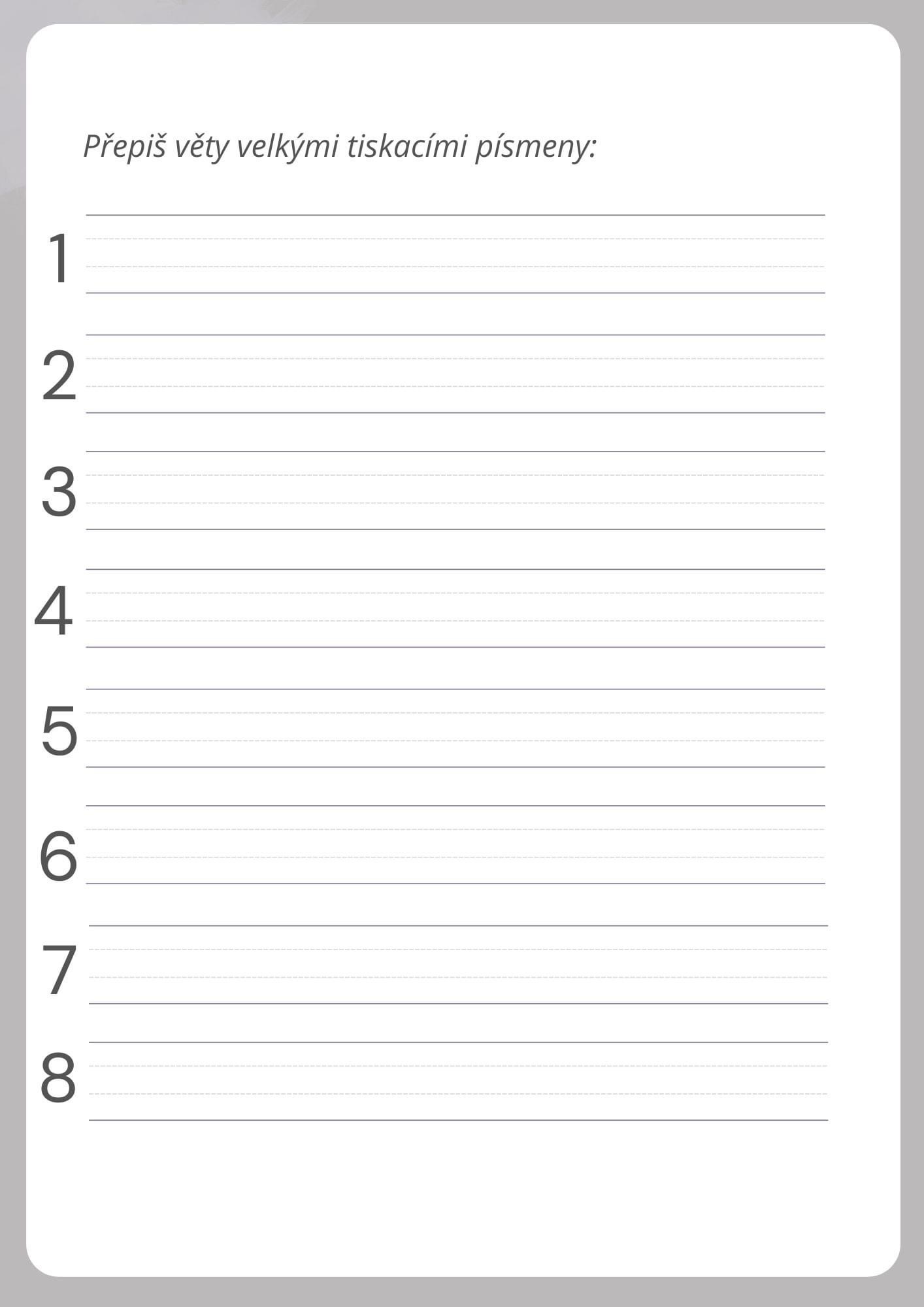 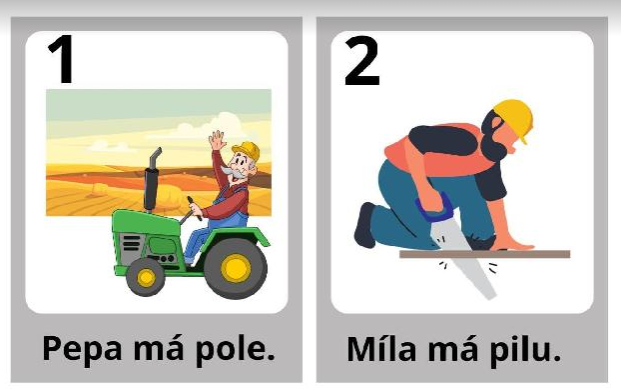 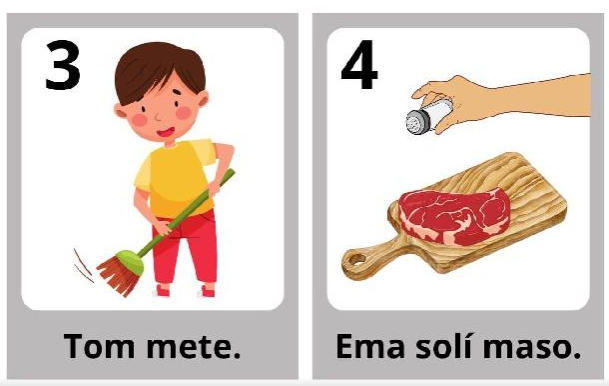 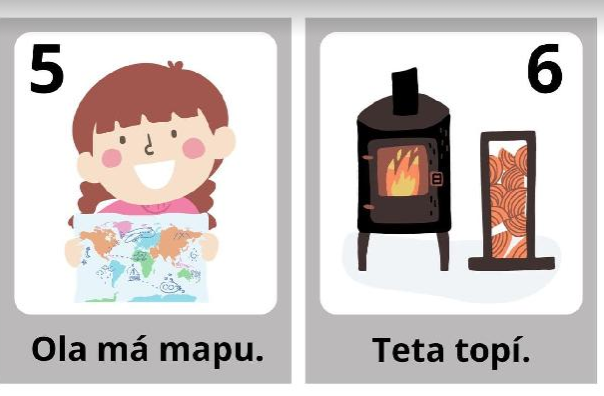 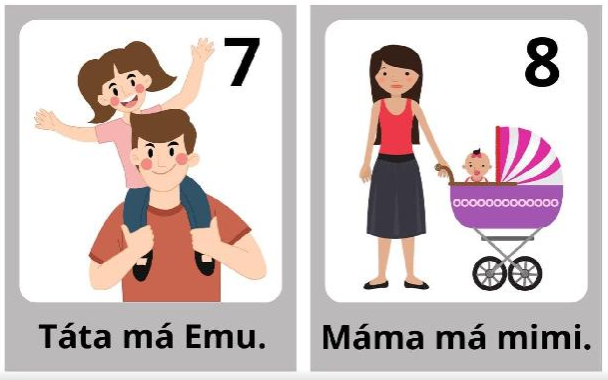 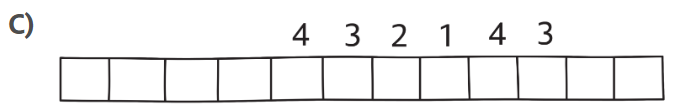 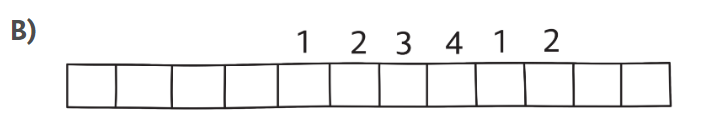 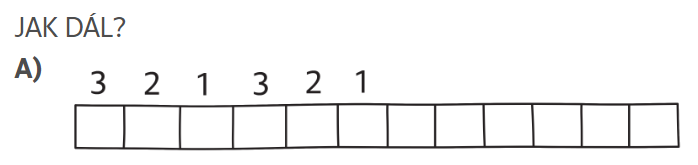 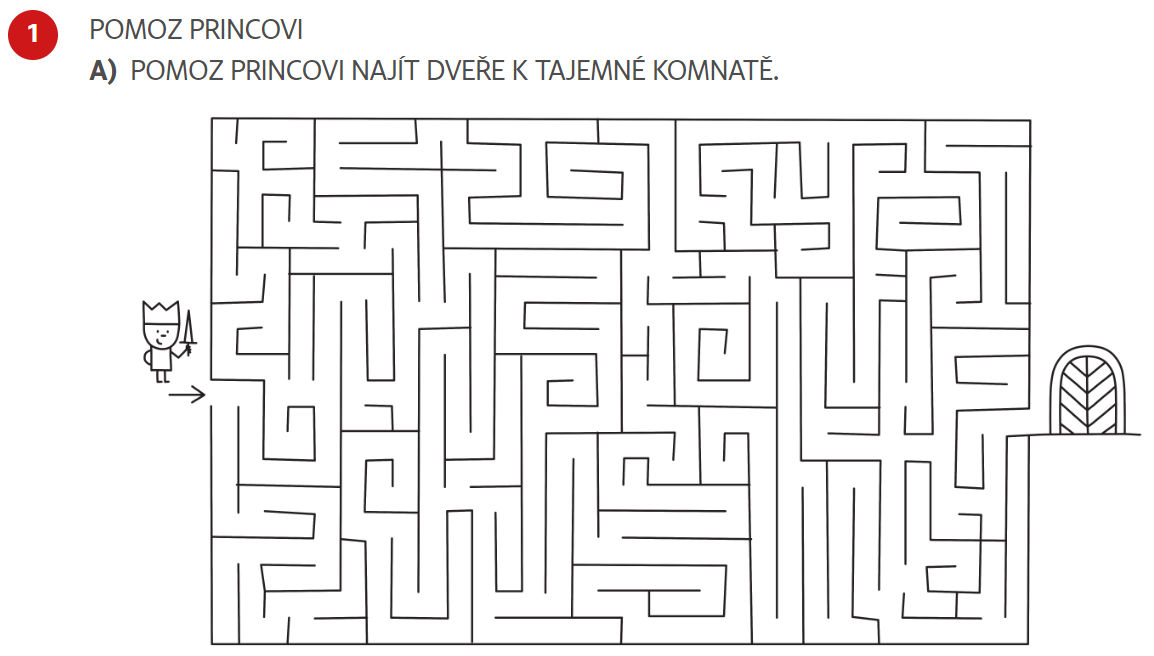 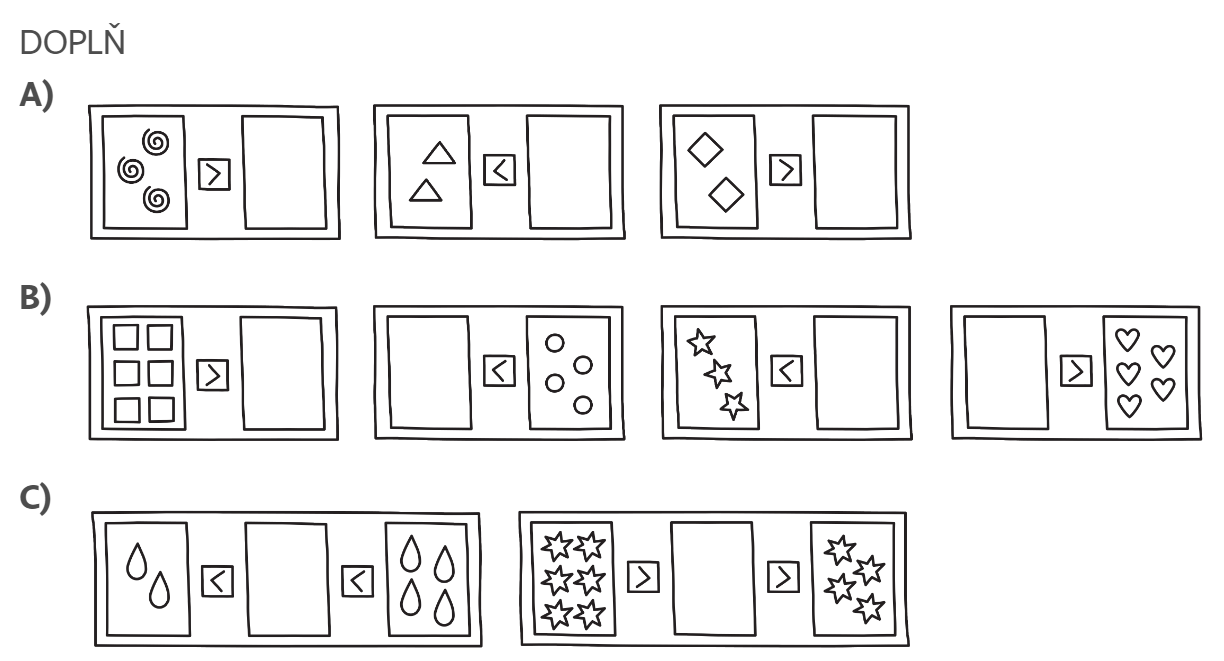 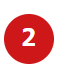 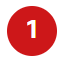 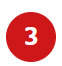 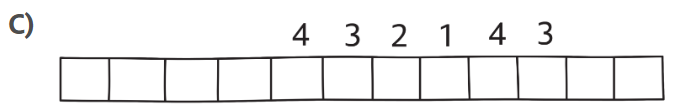 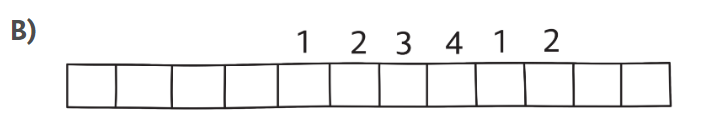 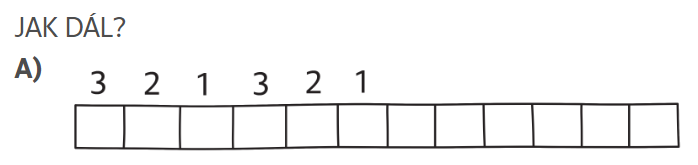 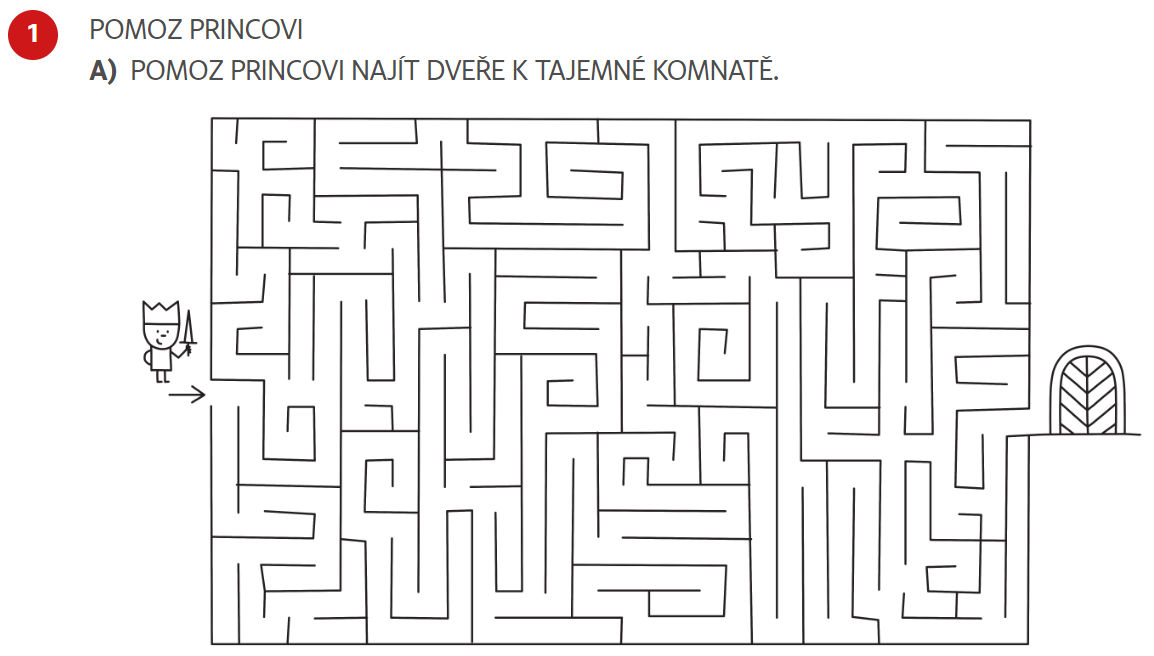 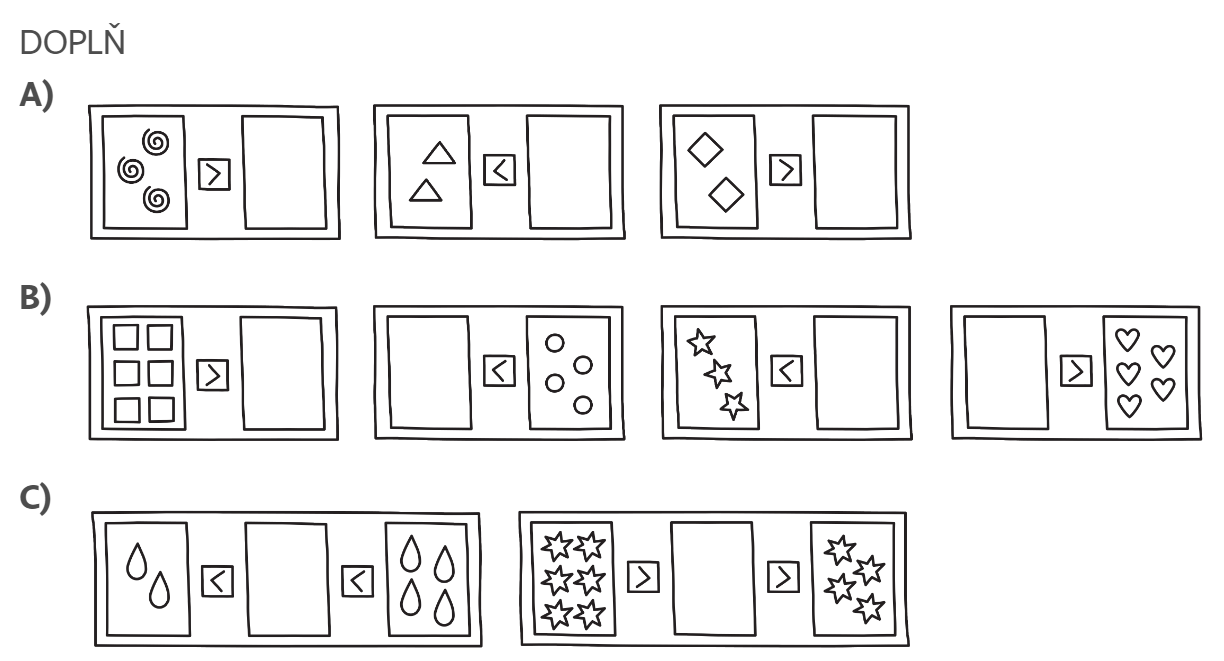 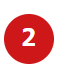 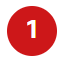 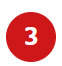 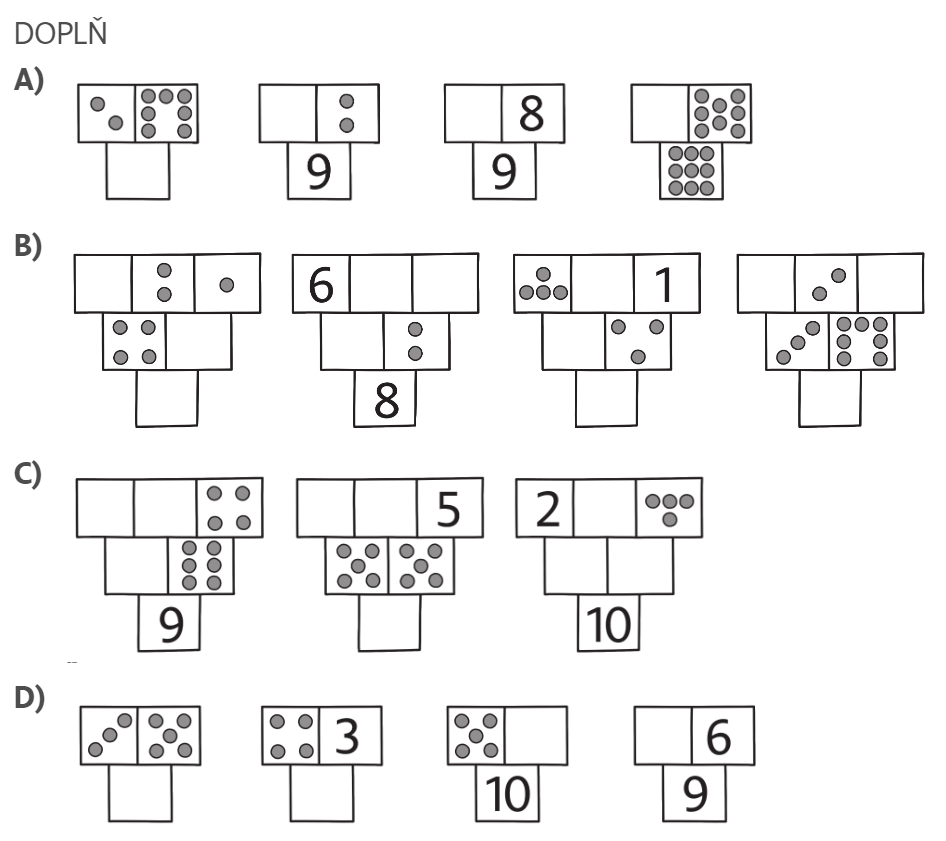 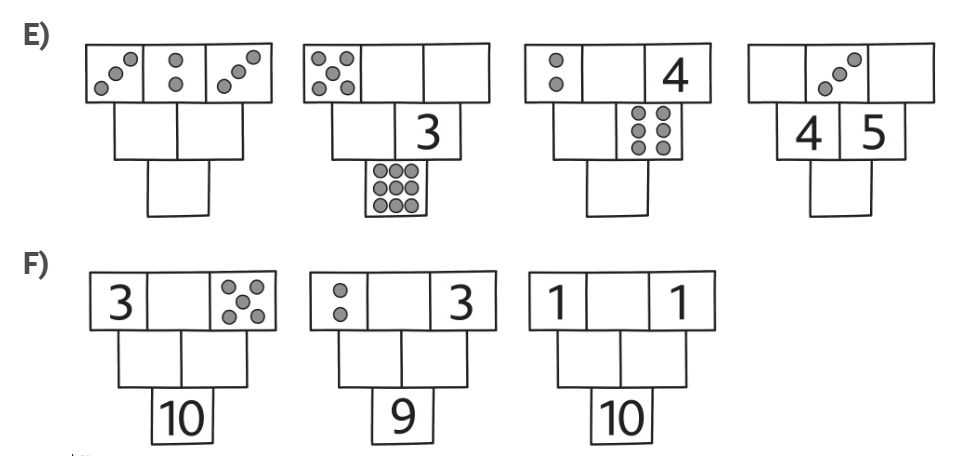 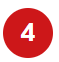 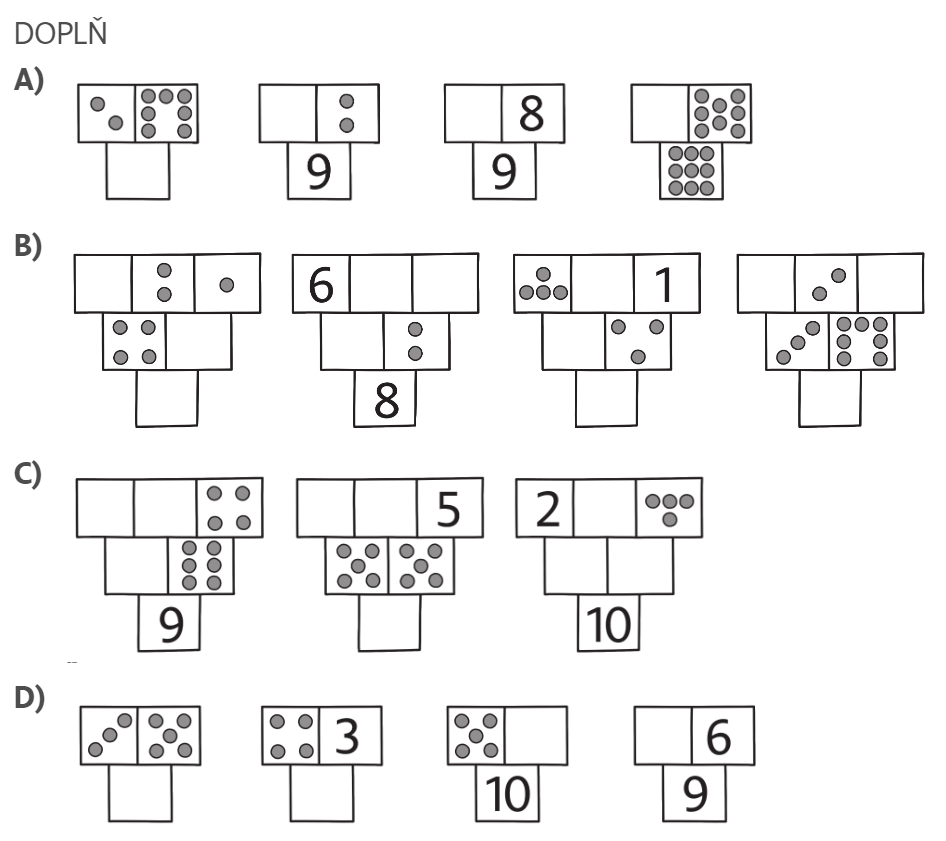 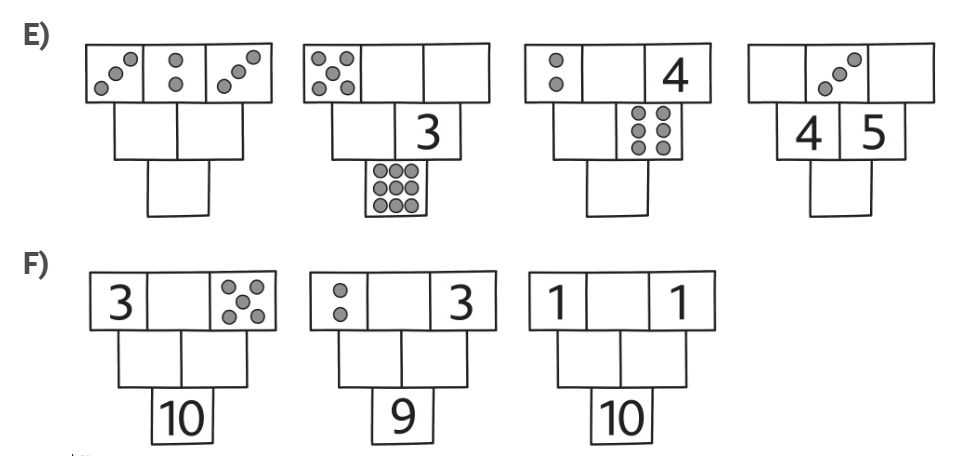 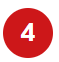 DenPředmětUčivo (pracovní sešit)DÚSTČJPovídání o zážitcích z vánočních prázdnin (protáhli jsme i do dalších hodin)Písanka 15/5 řádků (u obrázků zapsat první 2 písmena)ZČ SL další stránka Písanka 15 dokončitČJ spojené obě polovinyPovídání o VánocíchSL 29/1 Dechové a hlasové cvičení: jazykolam Pavel sypal popel. A další…MPracovní list v příloze – cv. 4/a-c (rychlíci i víc) – opakování sčítání a odčítání (připomenutí strategií, které jsme objevili u těžších příkladů) 
cv. 3 – bludiště(zbytek necháme na zítřek)Manipulace s parketami - pokrývání podlahy 4x4 jen parketou mono, duo, růžekČJTuristický přepis – na list přepiš věty z obrázků (kdo zvládá, využije obrázky s větami z malých písmen, kdo ne použije jinou, kde doplním věty velkými písmeny)Čtení knihy Děti z Bullerbynu